نموذج نقل داخلي لعضو هيئة تدريس متعاقد     لحاجة العمل بالجامعة .                                           لطلب عضو هيئة التدريس المتعاقد .  المملكة العربية السعوديةوزارة التعليم جامعة تبوكعمادة الموارد البشريةإدارة عمليات الموارد البشرية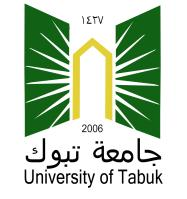 KINGDOM OF SAUDI ARABIAMinistry of EducationUniversity of TabukDeanship of Deanship of Human  Human Resources Operations Departmentطلب النقل يُعبأ من المتقدم الاسم الرباعي :   /  الرقم الوظيفي :   /  المرتبة العلمية : الكلية الحالية :  /  القسم الحالي : التخصص العام :  / التخصص الدقيق :   سبب النقل :        الكلية المنقول إليها :  / القسم المنقول إليه : توقيع العضو :........................................................................   /    التاريخ :    هـ توصية الكلية المنقول منهاتوصية رئيس القسم :                  الموافقة .                      عدم الموافقة للأسباب التالية :     السبب : الاسم :        التوقيع : ...............................     التاريخ :    هـتوصية عميد الكلية :                   الموافقة .                    عدم الموافقة للأسباب التالية :    السبب : الاسم :      التوقيع : ...............................      التاريخ :   هـ توصية الكلية المنقول إليهاتوصية رئيس القسم :                  الموافقة .                      عدم الموافقة للأسباب التالية :     السبب : الاسم :        التوقيع : ...............................     التاريخ :    هـتوصية عميد الكلية :                 الموافقة .                 عدم الموافقة للأسباب التالية :    السبب : الاسم :      التوقيع : ...............................      التاريخ :    هـ توجيه  وكيل الجامعة  المختصسعادة عميد الموارد البشرية                                                                                                                                            حفظه الله     يُنقل عضو هيئة التدريس المذكور بياناته أعلاه إلى قسم   بكلية     لا يُنقل عضو هيئة التدريس من الكلية  .      إجراء آخر ( توضيح ):  الاسم :      التوقيع : ...................................      التاريخ :    هـ توجيه عميد شؤون أعضاء هيئة التدريس والموظفينسعادة  مدير إدارة شؤون أعضاء هيئة التدريس                                                                                                              حفظه الله    يُنقل عضو هيئة التدريس المذكور بياناته أعلاه إلى قسم   بكلية    لا يُنقل عضو هيئة التدريس من الكلية  .     إجراء آخر ( توضيح ) :  الاسم :      التوقيع : ...................................      التاريخ :    هـ 